INDICAÇÃO Nº 558/2023                 Assunto: Solicita que efetue, em caráter de urgência, os serviços de nivelamento, cascalhamento e tapa-buracos na Estrada Municipal Antônio Franchin, no Tapera Grande, conforme especifica.Senhor Presidente:CONSIDERANDO que a estrada mencionada sofreu muito com as últimas inundações em decorrência das chuvas dos dias 09 e 14/03;             CONSIDERANDO que a situação na referida estrada está muito perigosa, com valetas enormes abertas, e inclusive já aconteceu um acidente, onde um caminhão de coleta de resíduos sólidos caiu em um dos buracos (Fotos em anexo);CONSIDERANDO que alunos residentes na região da Estrada Municipal Antônio Franchin não conseguem ir para a escola do Tapera Grande diante da situação, já que o ônibus não se arrisca a subir a rua cheia de buracos. Os pais pedem medidas urgentes pois os filhos estão perdendo aulas; CONSIDERANDO que moradores do local informaram que caso a situação não seja resolvida, serão acionados os veículos de comunicação. Diante disso, destaco a urgência dessa medida, uma vez que a situação atual impede o acesso à escola e representa riscos aos veículos e pedestres; INDICO ao Sr. Prefeito Municipal, nos termos do Regimento Interno desta Casa de Leis, que se digne Sua Excelência determinar ao setor competente da Administração, diante do exposto, que sejam realizados os serviços de nivelamento, cascalhamento e tapa-buracos na Estrada Municipal Antônio Franchin, no Tapera Grande. SALA DAS SESSÕES, 29 de março de 2023AILTON FUMACHI                                 		        Vereador PL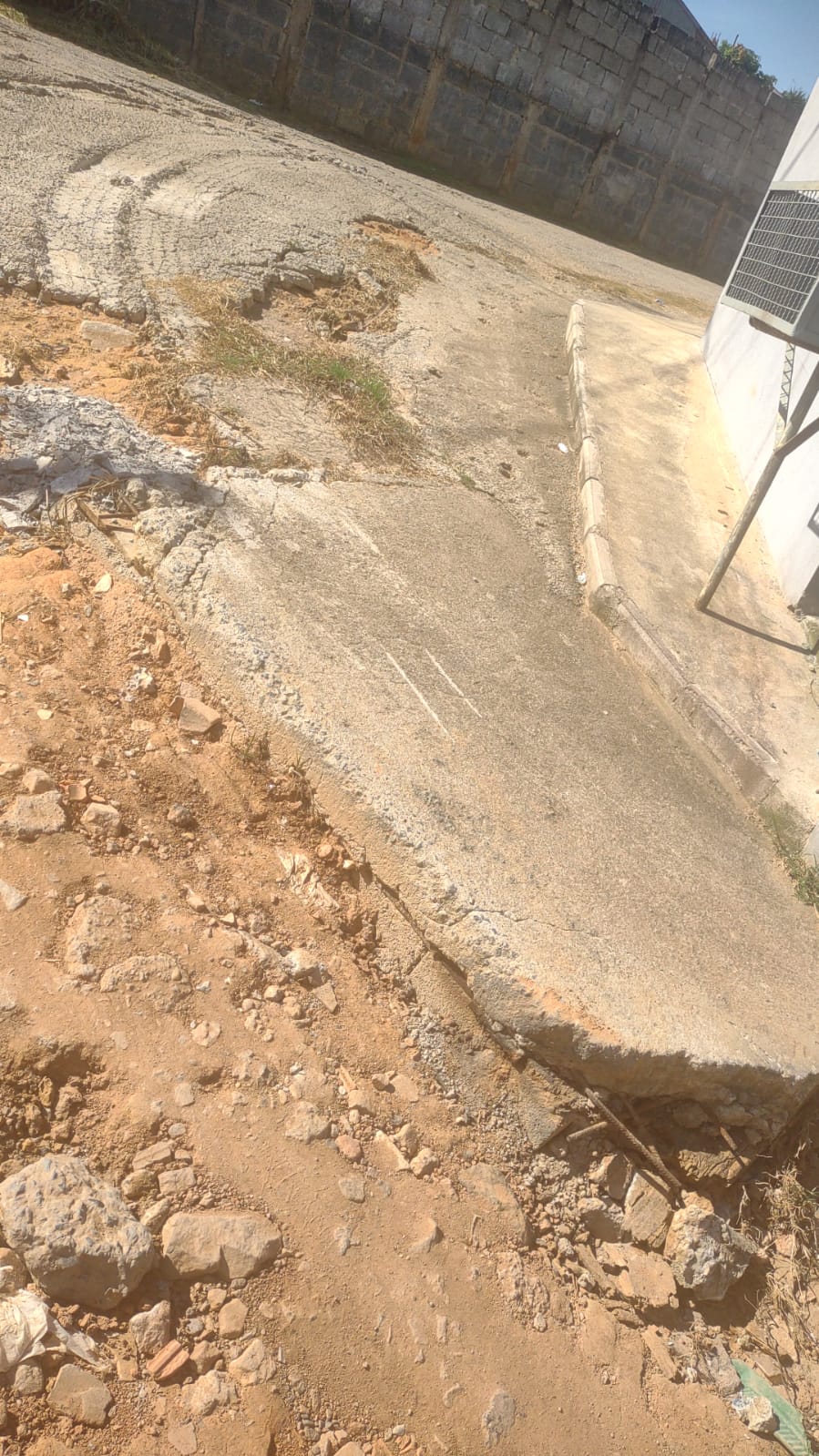 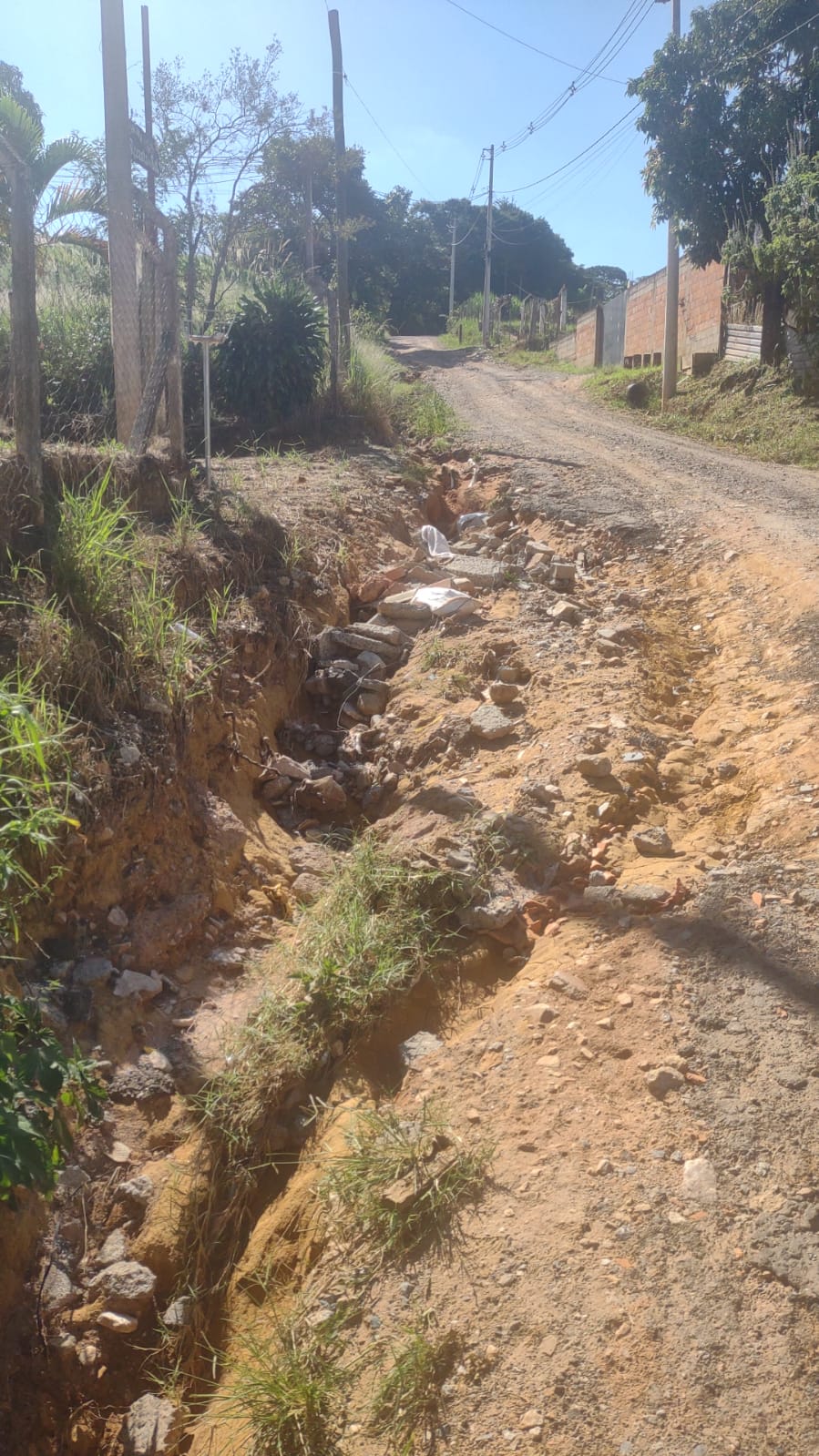 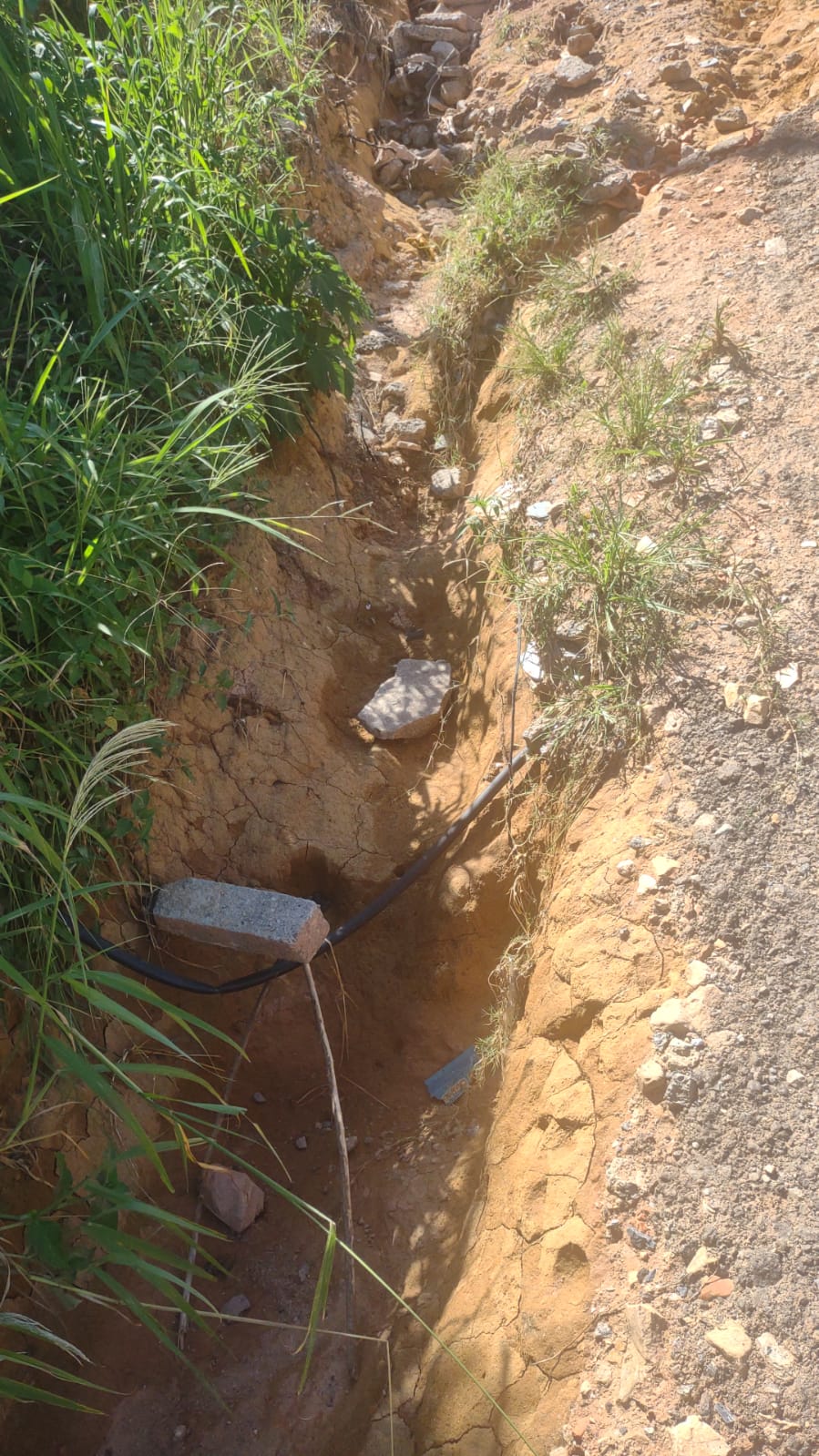 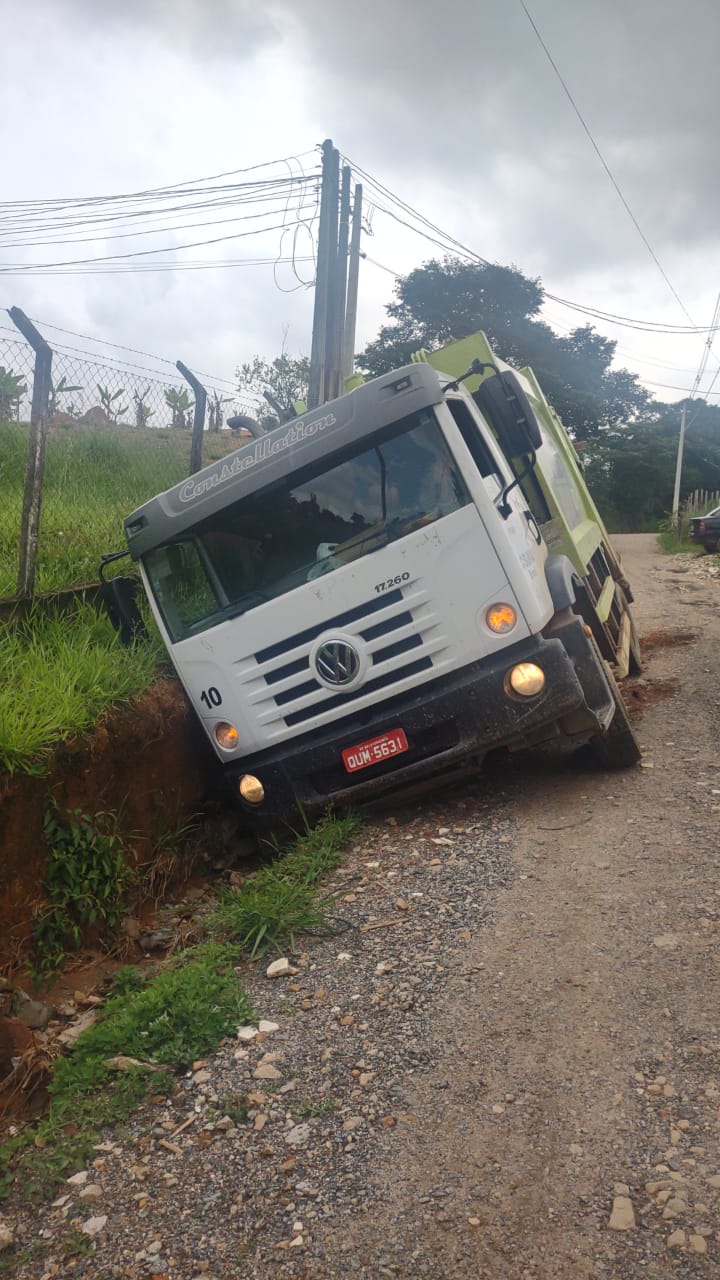 